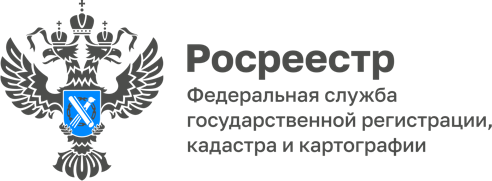 17.07.202318 июля состоится всероссийская горячая телефонная линияУправление Росреестра по Алтайскому краю присоединяется к всероссийской горячей телефонной линии по вопросам контроля (надзора) за деятельностью саморегулируемых организаций.Горячая линия состоится в следующий вторник, 18 июля, с 14 до 17 часов по местному времени.На линии будут работать специалисты Управления Росреестра по Алтайскому краю, готовые ответить на ваши вопросы и предоставить консультации по вопросам контроля за деятельностью саморегулируемых организаций. Также вы сможете узнать о последних изменениях в законодательстве.Для участия в горячей линии, пожалуйста, звоните по телефону (3852) 29-17-41.